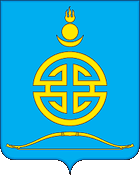 ДУМА ГОРОДСКОГО ОКРУГА «ПОСЕЛОК АГИНСКОЕ»РЕШЕНИЕот 06 декабря 2021 года									     № 74п. АгинскоеО внесении изменений в Положение «О порядке управления и распоряжения жилищным фондом, находящимся в собственности городского округа «Поселок Агинское»В соответствии с Федеральными законами от 06 октября 2003 года № 131-ФЗ «Об общих принципах организации местного самоуправления в Российской Федерации», от 04 июля 1991 года № 1541-1 «О приватизации жилищного фонда в Российской Федерации», Уставом городского округа «Поселок Агинское» Дума городского округа «Поселок Агинское»РЕШИЛА:1. Внести в статьи 38 и 41 Положения «О порядке управления и распоряжения жилищным фондом, находящимся в собственности городского округа «Поселок Агинское», утвержденного решением Думы городского округа «Поселок Агинское» от 03 июня 2010 года № 165 (в редакции решений от 29 ноября 2010 года № 208, от 29 января 2015 года № 7, от 30 апреля 2015 года № 49, от 27 апреля 2017 года № 20, от 29 марта 2018 года № 15, от 28 марта 2019 года № 18), следующие изменения:1) статью 38 изложить в следующей редакции: «Передаче в собственность граждан занимаемых ими жилых помещений в соответствии с законодательством подлежат:1) жилые помещения муниципального жилищного фонда, в том числе отдельные квартиры, предоставленные гражданам в соответствии с жилищным законодательством;2) муниципальные жилые помещения в многоквартирных домах, переданных в управление товариществам собственников жилья;3) служебные помещения гражданам, проработавшим не менее 10 лет в учреждениях и предприятиях городского округа, коммерческих организациях, у индивидуальных предпринимателей обслуживающих по муниципальным контрактам городского округа, а также на должности участкового уполномоченного полиции, обеспечивающего правопорядок на территории городского округа.»;2) пункт 3 части 1 статьи 41 изложить в следующей редакции:«3) служебные помещения, если граждане не отработали в учреждениях и предприятиях городского округа, а также в коммерческих организациях, у индивидуальных предпринимателей обслуживающих по муниципальным контрактам городского округа и на должности участкового уполномоченного полиции, обеспечивающего правопорядок на территории городского округа 10 и более лет.».2. Настоящее решение вступает в силу на следующий день после дня его официального опубликования.Глава городского округа«Поселок Агинское»								 А.С. Дашин